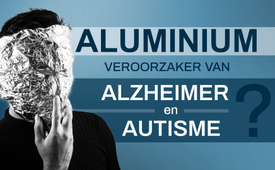 Aluminium – veroorzaker van alzheimer en autisme?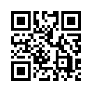 Alzheimer en autisme: aluminium als hoofdoorzaak? Prof. Christopher Exley heeft meer dan 30 jaar onderzoek gedaan naar wat dit metaal bij mensen veroorzaakt. Hij publiceerde meer dan 200 wetenschappelijke Papers over dit onderwerp, maar de gezondheidsinstellingen toonden geen interesse in zijn zeer controversiële bevindingen. Integendeel, de financiering van het onderzoek werd zelfs stopgezet. Wie zit hier achter?Professor Christopher Exley is een veelgeprezen bioloog, 's werelds meest vooraanstaande expert op het gebied van aluminium en lid van de Royal Society of Biology - een erkenning die maar weinig wetenschappers krijgen. Vorig jaar kreeg hij geen onderzoeksgeld meer voor zijn jarenlange werk betreffende de toxiciteit van aluminium. Hij onderzocht de invloed van dit metaal op ziekten zoals Alzheimer en autisme en de rol ervan als hulpstof in vaccins. Hoe is dit zo gekomen?In een interview met "The Epoch Times" en "The Looking Glass" van schrijfster Jackie Black zei professor Exley dat hij een leven lang heeft geprobeerd een brandende vraag te beantwoorden: Welke rol speelt aluminium in het leven? Het begon in de jaren 1980 toen Exley onderzocht waarom vissen stierven in verzuurde meren en rivieren en hij zich realiseerde dat ze stierven door aluminiumvergiftiging. Aluminium, dat voorheen gevangen zat in rotsen en klei of gerecycled werd in het milieu door silica, werd biologisch beschikbaar door het proces van verzuring als gevolg van zure regen en kwam zo in de biologische levenscyclus terecht. Tegenwoordig krijgen we aluminium binnen via bewerkt voedsel, drinken we het via water, koken we in aluminium potten en pannen omdat veel pannen nu van geanodiseerd aluminium zijn gemaakt. Het zit in babyvoeding, cosmetica en als hoofdingrediënt in veel vaccins.Exley en zijn team doen al meer dan 30 jaar onderzoek en hebben meer dan 200 artikelen over aluminium geschreven. In 2017 publiceerde Exley een wetenschappelijk artikel dat een duidelijk verband aantoonde tussen aluminiumtoxiciteit en de ziekte van Alzheimer. Een paar jaar later, in 2020, publiceerde de groep van Exley hun baanbrekende werk waarbij de aluminiumniveaus in de hersenen van mensen met Alzheimer, multiple sclerose en autisme werden vergeleken in Nature's Scientific Reports. De hersenen van mensen met Alzheimer, autisme en multiple sclerose bleken verhoogde aluminiumniveaus te hebben.Ten tijde van de publicatie van dit artikel was het onderzoek van Exley al verschoven naar aluminium hulpstoffen en vaccins, een onderzoeksgebied waar ze al vele jaren mee bezig waren.In een gepubliceerde studie over aluminium in vaccins schreef Exley onder andere: "Aluminiumzouten zijn veel voorkomende hulpstoffen in vaccins die aan kinderen worden toegediend. [...] Bijvoorbeeld, kinderartsen die verantwoordelijk zijn voor het toedienen van het vaccinatieschema voor kinderen lijken niet op de hoogte te zijn van de eigenschappen van aluminium hulpstoffen en hun werkingsmechanisme in vaccins. "Dit komt omdat het aantal gevallen van autisme en Alzheimer al tientallen jaren stijgt. In 2021 meldden de Centers for Disease Control and Prevention dat ongeveer 1 op de 44 kinderen van acht jaar in de VS gediagnosticeerd is met een autismespectrumstoornis, volgens gegevens van 2018. Dit is een enorme toename ten opzichte van het eerste bekende Amerikaanse onderzoek naar autisme in 1970, waarin een percentage van minder dan 1 op de 10.000 werd gevonden. Het percentage Alzheimer steeg tussen 2000 en 2019 met meer dan 145 procent.Ondanks de toename van deze ziekten heeft Exley's onderzoek naar Alzheimer en autisme niets dan stilte opgeleverd van de grote liefdadigheidsinstellingen die zich inzetten voor deze ziekten. En de universiteit van Keele, waarvoor hij werkte, heeft hem tot nu toe alleen maar getolereerd zonder zijn bevindingen te promoten of persberichten uit te geven.Volgens Exley blijft de aluminiumlobby, in tegenstelling tot Big Pharma en Big Tech, grotendeels onopgemerkt, maar is het misschien wel de machtigste van allemaal. Exley zei: "Het is een stille 'grote broer' die zich zelden uitspreekt over de giftigheid van aluminium in mensen, maar er altijd is om de talloze industrieën te steunen die afhankelijk zijn van zijn product." Het belangrijke onderzoek van professor Exley werd dus "niet gewaardeerd", in plaats daarvan trok de universiteit in juli 2021 de financiering voor zijn onderzoek in.Exley gaf als commentaar: "Ik denk dat de druk werd opgebouwd buiten de universiteit. We brachten aluminium in verband met de ziekte van Alzheimer door tegen iedereen die maar wilde luisteren te zeggen: Als je geen aluminium in je hersenen hebt, krijg je in een normaal leven geen Alzheimer."Maar Exley gelooft dat het ook de wetenschap was die hij en zijn team publiceerden over aluminium als hulpstof in vaccins, die ertoe leidde dat de bestuurders van Keele University hem het zwijgen oplegden.AstraZeneca produceert namelijk het COVID-19 vaccin op de campus van Keele. De Bill & Melinda Gates Foundation, die veel heeft geïnvesteerd in onderzoek naar en promotie van vaccins, is volgens Exley ook een van de financiers van de universiteit.Wat er met professor Exley gebeurt, is een duidelijk voorbeeld van de lange geschiedenis van censuur van onwelgevallige wetenschap en laster tegen degenen die erop staan om dergelijk onderzoek voort te zetten. Op de vraag hoe dit verkeerde  systeem kan worden verholpen, zei hij: "Wetenschap kan niet gedijen als de financiering komt van de industrie, de overheid en grote liefdadigheidsinstellingen, die allemaal aanzienlijke eigenbelangen hebben en niet te vertrouwen zijn. [...]"Exley is nu met pensioen, hoewel hij zegt dat hij zijn onderzoek op elk moment zou hervatten, zodra de financiering rond is. door Ch.Bronnen:Interview mit Professor Christopher Exley
https://www.theepochtimes.com/health/expert-on-aluminum-toxicity-forced-out-of-university_4886099.html?

https://www.thelookingglass.co.nz/how-a-university-its-major-funders-and-a-newspaper-killed-research-into-the-toxicity-of-aluminium-adjuvants-in-vaccines/

Aluminium
https://www.wir-leben-nachhaltig.at/aktuell/detailansicht/aluminium/

Homepage von Christopher Exley
https://www.aluminiumresearchgroup.com/

Wissenschaftliche Studien zu Aluminium
https://www.aluminiumresearchgroup.com/publications

https://www.aluminiumresearchgroup.com/history

Aluminium als primärer Auslöser von Alzheimer
https://content.iospress.com/articles/journal-of-alzheimers-disease-reports/adr170010

Aluminium im Gehirn von Menschen mit Autismus und Multipler Sklerose
https://www.nature.com/articles/s41598-020-64734-6

Aluminium in Impfstoffen
https://www.sciencedirect.com/science/article/pii/S0946672X19304201?via%3DihubDit zou u ook kunnen interesseren:---Kla.TV – Het andere nieuws ... vrij – onafhankelijk – ongecensureerd ...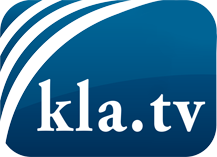 wat de media niet zouden moeten verzwijgen ...zelden gehoord van het volk, voor het volk ...nieuwsupdate elke 3 dagen vanaf 19:45 uur op www.kla.tv/nlHet is de moeite waard om het bij te houden!Gratis abonnement nieuwsbrief 2-wekelijks per E-Mail
verkrijgt u op: www.kla.tv/abo-nlKennisgeving:Tegenstemmen worden helaas steeds weer gecensureerd en onderdrukt. Zolang wij niet volgens de belangen en ideologieën van de kartelmedia journalistiek bedrijven, moeten wij er elk moment op bedacht zijn, dat er voorwendselen zullen worden gezocht om Kla.TV te blokkeren of te benadelen.Verbindt u daarom vandaag nog internetonafhankelijk met het netwerk!
Klickt u hier: www.kla.tv/vernetzung&lang=nlLicence:    Creative Commons-Licentie met naamgeving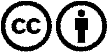 Verspreiding en herbewerking is met naamgeving gewenst! Het materiaal mag echter niet uit de context gehaald gepresenteerd worden.
Met openbaar geld (GEZ, ...) gefinancierde instituties is het gebruik hiervan zonder overleg verboden.Schendingen kunnen strafrechtelijk vervolgd worden.